جامعة محمد الشريف مساعدية – سوق أهراس -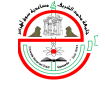 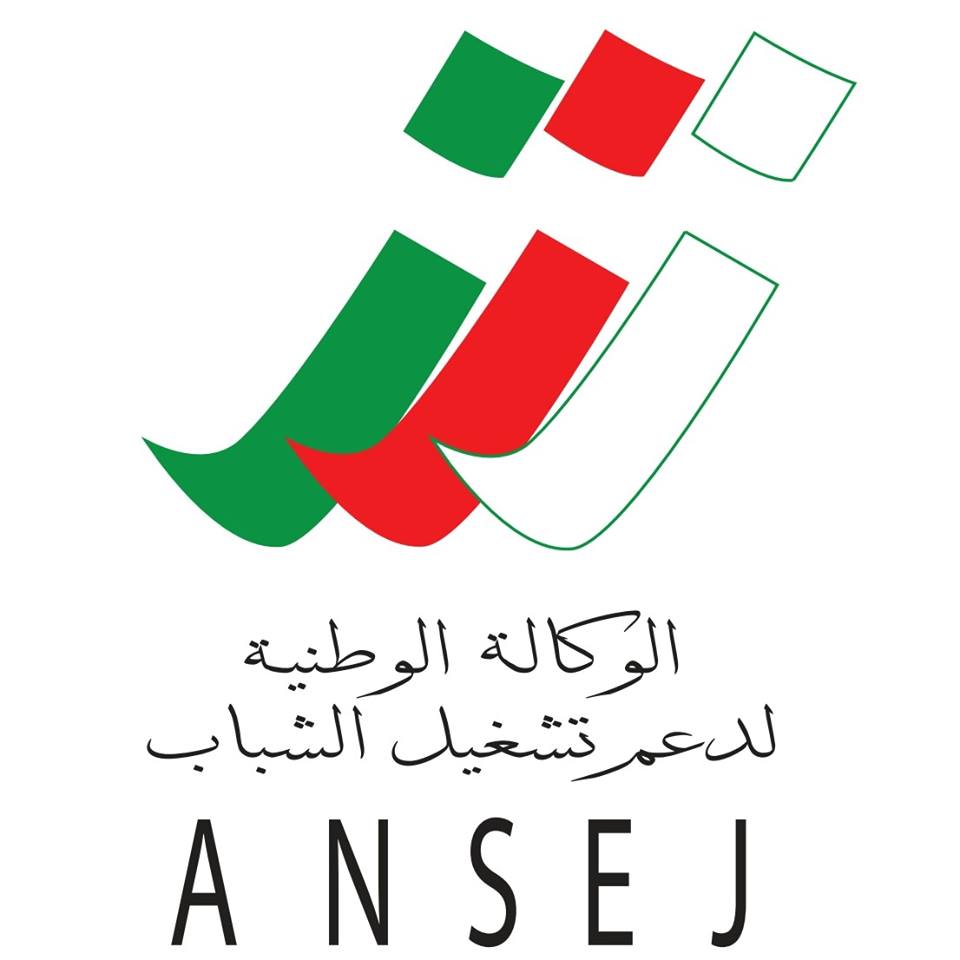 ANSEJ الوكالة الوطنية لدعم تشغيل الشبابدار المقاولتية السنة الجامعية 2016-2017استمارة المسابقةالاسم:.......................................................................................................................................................................................................................اللقب: .....................................................................................................................................................................................................................رقم الهاتف: .........................................................................................................................................................................................................البريد الالكتروني: .............................................................................................................................................................................................الكلية: ....................................................................................................................................................................................................................القسم: .....................................................................................................................................................................................................................التخصص: ..........................................................................................................................................................................................................المستوى الدراسي:............................................................................................................................................................................................إمضاء المعني.